Bill of Sale for Trailer Without Title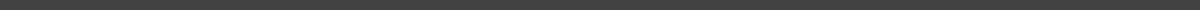 1. Seller InformationName: ________________________________________Address: ________________________________________Phone Number: _______________Email: ________________________________________2. Buyer InformationName: ________________________________________Address: ________________________________________Phone Number: _______________Email: ________________________________________3. Trailer DetailsMake: ________________________________________Model: ________________________________________Year: _______________VIN (if available): ________________________________________Color: ________________________________________4. Sale InformationSale Price: $_____________Date of Sale: _______________Payment Received: ☐ Yes ☐ No5. Condition of TrailerDescription of Condition: ________________________________________6. AgreementThe trailer is sold "As-Is" without any warranties. ☐ Agree7. SignaturesSeller's Signature: ________________________________________Date: _______________Buyer's Signature: ________________________________________Date: _______________